附件2中国医院协会精神病医院分会第十八届全国精神病医院管理学术会议参会回执(2023年10月27日-29日成都)附：酒店位置图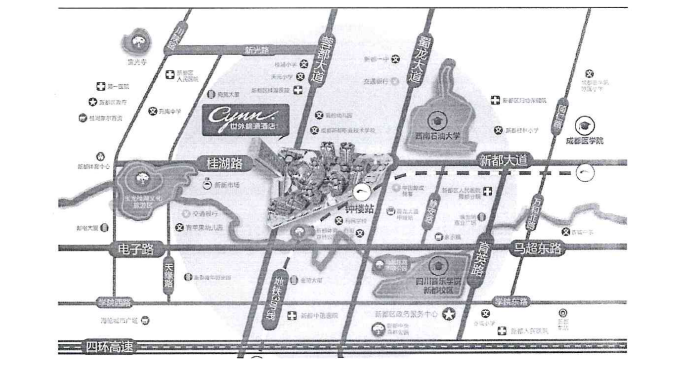 姓名性别民族工作单位工作单位职务联系电话联系电话手机电子邮箱电子邮箱是否需要会务组协助订房(费用自理)是否需要会务组协助订房(费用自理)是否需要会务组协助订房(费用自理)是否需要会务组协助订房(费用自理)是否需要会务组协助订房(费用自理)是否需要会务组协助订房(费用自理)是否需要会务组协助订房(费用自理)[  ]是成都七一世外桃源酒店(会议酒店):[  ]标准间 (是否合住:[  ]是[  ]否)/[  ]大床房/其他一入住时间: 月 日-  月 日[  ]是成都七一世外桃源酒店(会议酒店):[  ]标准间 (是否合住:[  ]是[  ]否)/[  ]大床房/其他一入住时间: 月 日-  月 日[  ]是成都七一世外桃源酒店(会议酒店):[  ]标准间 (是否合住:[  ]是[  ]否)/[  ]大床房/其他一入住时间: 月 日-  月 日[  ]是成都七一世外桃源酒店(会议酒店):[  ]标准间 (是否合住:[  ]是[  ]否)/[  ]大床房/其他一入住时间: 月 日-  月 日[  ]是成都七一世外桃源酒店(会议酒店):[  ]标准间 (是否合住:[  ]是[  ]否)/[  ]大床房/其他一入住时间: 月 日-  月 日[  ]是成都七一世外桃源酒店(会议酒店):[  ]标准间 (是否合住:[  ]是[  ]否)/[  ]大床房/其他一入住时间: 月 日-  月 日[  ]是成都七一世外桃源酒店(会议酒店):[  ]标准间 (是否合住:[  ]是[  ]否)/[  ]大床房/其他一入住时间: 月 日-  月 日